NEW YORK BUDDHIST CHURCH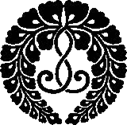 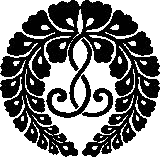 MEMBERSHIP PLEDGE FORM  			　　NY本願寺仏教会維持会員申込書(Please print) Names（ご氏名）                                                                  Date of Birth（誕生日）	Address（ご住所） Phone  Home or Cell （お電話番号）                                        					E-mail Address（Eメール）To be a New York Buddhist Church Pledged member and a Buddhist Churches of America member, the minimum pledge is $250 per individual and $500 per family (2 spouses and children under the age of 18) a year. Please send a check payable to New York Buddhist Church to 331-332 Riverside Drive, New York, NY 10025. （New York, Buddhist Church ／Buddhist Churches of America維持会員費は個人会員＄２５０以上家族会員（ご夫妻及び１８歳未満のお子さん）＄５００以上となります。New York Buddhist Church、 331-332 Riverside Drive, New York, NY 10025　宛に小切手をお送りください。）Check appropriate membership: （該当する項目にチェックマークをお願いします。）Individual membership pledge is $250.00　　（個人会員　＄２５０）Family membership pledge is $500.00　　　（家族会員　＄５００）Payments made お支払方法 (Please check a box.) （該当する項目にチェックマークをお願いします。）　Annually（一括払い）		Semi- annually（２回払い）Quarterly（４回払い）		Other（その他）EXPLANATION:_________________________		Additional donations: $___________________（その他寄付金）Payment enclosed: $______________________（お支払金額合計）Signature of Applicant   （ご署名） :____________________________Date （日付）                  :_________________________________Your contribution is tax deductible.Thank you for your support to the temple			